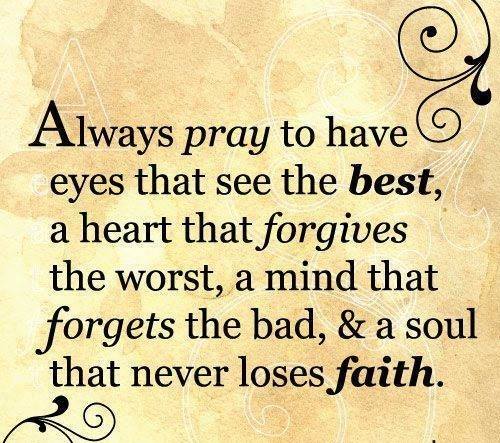 Welcome to the Parish of St. John The EvangelistConception Bay South, Newfoundlandwww.stjohntheevangelistnl.comFacebook: SJTE Topsail (please like and share the page)Twitter: @StJohnEvangPhone: (709) 834-2336April 14, 2019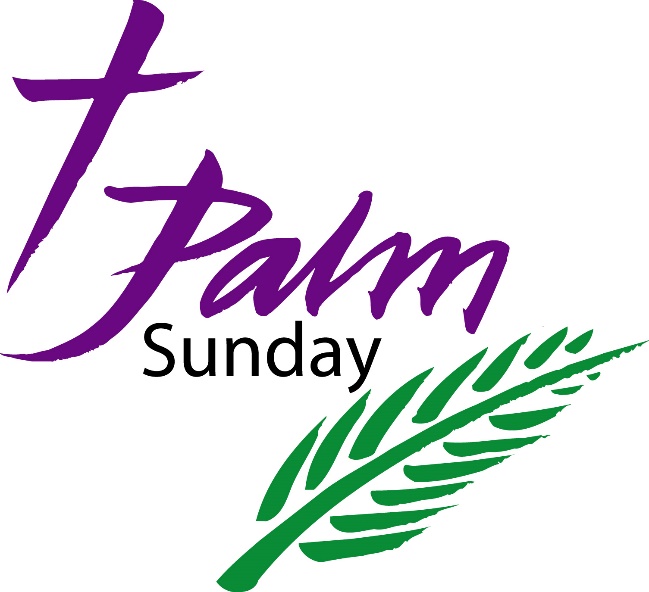 Dear Friends, A warm welcome to all who are worshipping with us this morning. If you are visiting we hope that this will be a spirit filled experience for you. Today is Palm Sunday and as we worship together we hear how Jesus moved beyond the jubilant crowds towards the true revelation of his identity and purpose on the cross. As we follow him, we will quiet our voices as we enter into the passion of our God. Through dramatic readings, prayers, music both traditional and new we will blend our voices in song of lament, prayers of hope and forgiveness, and finally share a meal together just as Jesus shared such a meal with his friends. I invite you to join us the most important journey of our Christian faith this Holy Week. We have a variety of services every night at 7:00pm and I hope that you will join us as you are able. Every Blessing,Reverend Jolene Anglican Cycle of PrayerPRAY for: The Episcopal Church in Jerusalem & The Middle EastTri-Diocesan IntercessionsParish of Fogo Island EastAwaiting AppointmentParish of Fogo Island WestRector- The Rev. Ken Abbott, Pro-temSick List: Ralph, Roy, Don, Nathan, Logan, Harmonie, Gerald The sick If you know someone that is sick and would like to be placed on the sick list, contact the Parish Office at 834-2336 or by emailing sjtetopsail@nfld.net   Please ensure that you have their permission for their name to be printed in the bulletin before calling the office.  Please let us know when they are well enough to be removed from our prayer list. 8:30 a.m. Service - (BCP) Page 67The First Reading: Philippians 2:5-11Psalm: 31:9-16Refrain: Into your hands, O Lord, I commend my spirit.The Holy Gospel: Luke 23:1-49CollectAlmighty and everliving God, in tender love for all our human race yousent your Son our Saviour Jesus Christ to take our flesh and suffer deathupon a cruel cross. May we follow the example of his great humility, and share in the glory of his resurrection; through Jesus Christ our Lord, whois alive and reigns with you and the Holy Spirit, one God, now and for ever. Amen.10:30 a.m. Service  –  Palm SundaySee HandoutHymnsProcessional:  182 CP; Children’s: 713 HB; Gradual: 198 CP; Offertory: 378 CP; Communion: Selections by the Choir; Recessional: 181 CPHymn RequestIf you would like a hymn sung during one of our services, please contact Stephanie Gavell at 834-3445 or Rev. Jolene @ jolenepeters1@gmail.comCAFÉ OF MEMORIES Join us as Lodge Westmoorland, in partnership with the Alzheimer Society of Newfoundland & Labrador, hosts an afternoon of entertainment and refreshments for those with dementia and their caregivers, at the Freemason’s Hall – 115 Mt. Carson Ave., Mount Pearl.  on Tuesday, May 7th 2:00 – 4:00 p.m. Tuesday, June 4  2:00 – 4:00 p.m. 
 
We encourage all caregivers to keep this time free to visit the Freemason Hall for these events.  Please register by calling the Alzheimer Society at (709) 576-0608 or e-mail events@alzheimernl.ca - there is no charge for this event.Easter CommunionsReverend Jolene is preparing to administer Home Communions to the sick and shut-in during Easter Week. If you or a loved one will be unable to attend church at Easter and would like to receive the sacrament at home or a personal care home, please contact the Parish OfficeRecycling ReturnFor the past three years we have had a recycling account to raise funds to help with our parish ministries.  We received a cheque this past week in the amount of $1,070.65!  We would like to thank everyone for the recycling contributions.  This is an ongoing project in our parish.  Please continue to donate your recyclables. Hearing AssistHearing Assist is available for those with hearing difficulties. Pick up the hearing assist apparatus, in the back of the church or ask one of the sides people for assistance. Cemetery Summer Employment Any high school students (Grade X1 or X11) who may be interested in working at the Cemetery during July and August are asked to submit their resumes marked “Cemetery Summer Employment” to the Church Office. Any positions available are subject to the approval of application made by the parish to the Human Resources Student Programs 2098. Applications for the positions must be submitted by April 30, 2019.Parish Budget for 2019 – $260,642.00Amount needed for Regular Sunday Givings (i.e. Envelopes & PAD) Yearly - $130,000.00 Sunday Duties for Sunday, April 21st , 2019****** Donations have been given to the Glory of God and in Loving Memory of Olga Barnes by Catherine & Ray Tooton, Lois Baker, Barbara Earle, Paul & Pamela Vokey, Madge Barnes, ACW Members, St. John the EvangelistThe Parish office is now accepting Easter Memorials.  Due to the busyness of Holy Week, the deadline for Memorials will be  Monday, April 15thCBS Food BankFor the month of April, we are asking for the following 2 items to support our local food bank: Meatballs & Gravy and Cake Mix.Memorial Hymn SingMark your calendars! We will once again hold a memorial hymn sing this year on Sunday June 9th at 10:30am. More details to come in the next couple of weeks!Clergy on the Floor Lenten CampaignClergy members will be giving up the comfort of their homes and beds to sleep on the pews and floors of the Anglican Cathedral of St. John the Baptist on April 26th. This campaign aims to raise awareness and $10,000.00 to support the work of Home Again Furniture Bank. You can help by sponsoring Reverend Jolene and Rev. Lisa to participate in Clergy on the Floor. Specially marked envelopes can be found at the back of the church throughout the Lenten period or you can donate directly through CanadaHelps: https://bit.ly/2k2FX4n.Parish Office Summer EmploymentAny post secondary Student that would be interested in working in the Parish Office during July and August are asked to submit their resumes marked “Parish Office Summer Employment” to the Office.  Any positions available are subject to the approval of applications made by the parish to the Human Resources Student Programs 2019.  Applications for the positions must be submitted by April 30, 2019.Easter Sunday Service Any children/youth interested in singing or taking part in our Easter Sunday Service on April 21st @10:30 a.m. are asked to please contact Rev. Jolene @ jolenepeters1@gmail.com The Flowering of the CrossThe flowering of the Cross is found in Christain Art as early as the sixth century and is based on a legend that says that the Cross itself burst into bloom at the moment that Jesus died.  The legend of the true Cross describes how the wood of the Cross came from a tree that sprang from a seed taken from the tree of life in the Garden of Eden.  A modern expression of this idea is found in the custom of Flowering of the Cross on Easter day. We invite you to bring a fresh flower on Easter Sunday to place in the Cross thereby helping to turn the wooden Cross into a symbol of new life. Due to allergies, please refrain from bringing lilies.Queen’s College Alumni Association Workshop on Convocation Day (April 30): Making Our Way to General Synod Presenter: Archbishop Fred Hiltz Archbishop Fred Hiltz will lead a timely interactive session … Making our way to General Synod. During the workshop, the focus will be on the various issues that are coming before General Synod this summer in Vancouver. The workshop will include presentations and also times for questions, discussions and conversations about this historic synod in our beloved Church.The workshop will be at St. Augustine’s Church Hall on Westerland Rd., St. John’s on April 30th, 2019 from 8:30 to noon. Registration Fee (which includes a coffee break and lunch) is $10.00 which is payable at the door. To register please phone Queen’s College at (709) 753-0116 or email: queens@mun.ca Sunday April 21- 8:30 am and 10:30 am Easter Day: Christ’s triumph over death is celebrated with a Festival Eucharist. Easter Sunday is the greatest Sunday of the church year for without the resurrection, everything else would have no meaning. This service will include the flowering of the cross. Everyone is invited to bring fresh flowers to place in a wooden cross. (Due to allergies, please refrain from bringing Lilies.) The flowered cross becomes a beautiful symbol of Jesus’ resurrection and of our joy and hope of eternal life through Christ. The youngest among us are invited to an Easter egg hunt in the parish hall. Holy Week ScheduleMonday April 15- 7:00 pm Stations of the Cross: The way of the cross is an adaption to local usage of a custom widely observed by pilgrims to Jerusalem: the offering of prayer at a series of places in that city which life took place between the first Good Friday and the First Easter Sunday. Each Holy Week, thousands of Christian pilgrims go to Jerusalem to walk the cobblestone streets via Dolorosa to celebrate the Easter Liturgy. Most Christians, of course, are unable to travel to the Holy Land to celebrate the principal Holy days of the Christian tradition. Thus, the Way of the Cross or as it is commonly known, the Stations of the Cross, developed through the centuries. The Way of the Cross is about love, the love of Jesus and his friends. It is also about how we learn to show love for our friends, families, communities, nation, other parts of the world, and ultimately for the whole of God’s creation. Tuesday April 16-7:00 pm ACW Service: On Tuesday evening in Holy Week members of our Anglican Church Women Association conduct our worship service and lead us on a spiritual journey.Wednesday April 17- 7:00 pmTenebrae: The word Tenebrae is Latin for "shadows" or "darkness." It can also be translated as "night" or "death." The Tenebrae service is an ancient tradition in Christian history and the purpose of this service was to remember the somber events that occurred in Jesus' life from the exuberant entrance into Jerusalem on Palm Sunday through the night of Jesus' burial on Good Friday. The most distinctive aspect of the service is the use of a Tenebrae "hearse," a holder for several lit candles. The flames of these candles are extinguished one by one as Scripture readings are shared to tell the story of Holy Week. This gradual descent into gloom is a representation of Jesus' increasing sorrow as the events of Passion Week unfolded. After the last verse is read, the last candle is put out, and the room is plunged into darkness. A loud noise may be sounded in the blackness, to represent the closing of Christ's tomb. At this point, another lit candle, which has been hidden from view, reappears, symbolizing Christ's resurrection. The service ends, and the participants are traditionally expected to leave in contemplative silence.Thursday April 18-7:00 pmMaundy Thursday: ‘Maundy’ comes from a Latin word meaning ‘commandment’. On this day, at supper with his friends Jesus said to his disciples, “A new commandment I give you- that you love one another as I have loved you.” He shared bread and wine with his friends and said, “Wherever you gather again, do this to remember me.” At this meal, Jesus also washed the feet of his friends and told them that they should wash one another’s feet, that in order to lead they had to first serve. At the end of this service, the altar is stripped of its glory and all church decorations are removed from the sanctuary in preparation for Good Friday. We may feel as bare and empty as the church. We leave in silence. Friday April 19 - 12:00 pmGood Friday: This service commemorates the suffering and death of Jesus Christ. As Jesus hung on the cross, he uttered seven last phrases of great meaning to those contemplating his passion and death. Today, on Good Friday, we remember his Seven Last Words, which have been widely used in Good Friday homilies. The tradition begun in the 17th century by a Jesuit priest in Peru. He developed a service of meditations for Good Friday based on the last words of Jesus, and the devotion spread around the world. Jesus’s last words, as recorded in the Gospels, became part of the church's Lenten tradition. The Seven Last Words are traditionally part of a Good Friday service and often include some element of music, prayer or reflection.Saturday April 20- 8:00 pmThe Great Vigil of Easter: Begins with the kindling of new fire to light the Paschal Candle which represents the Fiery Cloud of God that led the Hebrews to the Promise Land. We enter the darkened church with only the light of the Paschal Candle to light the evening as we hear the stories of our ancestors- as if we were gathered in the catacombs from long ago. Then the dramatic story of the empty tomb is read and a great “Alleluia” is sung out. The lights come on and we find that we are surrounded by flowers and colour. In a blaze of light and with glorious songs of praise, we celebrate the first Eucharist of Easter. Amt needed per monthAmt received in March 2019Difference +/-Total Y-T-D$10,834.00$10,002- $832- $2,801.95SidespersonsSoundCountingReadersTeam 5Dave G.Philip G.Bruce M.Team 3 Ian H.